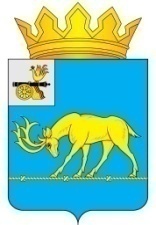 АДМИНИСТРАЦИЯ МУНИЦИПАЛЬНОГО ОБРАЗОВАНИЯ«ТЕМКИНСКИЙ РАЙОН» СМОЛЕНСКОЙ ОБЛАСТИПОСТАНОВЛЕНИЕот  27 февраля 2015 года № 80                                                        с. ТемкиноОб утверждении перечня должностей муниципальной службы, при назначении на которые граждане и при замещении которых муниципальные служащие  Администрации муниципального образования «Темкинский район» Смоленской области обязаны представлять сведения о своих доходах, расходах, об имуществе и обязательствах имущественного характера и форму справки В соответствии с областными законами от 29.09.2009 № 91-з «О предоставлении гражданами, претендующими на замещение государственных должностей Смоленской области, должностей государственной гражданской службы Смоленской области, и лицами, замещающими государственные должности Смоленской области, государственными гражданскими служащими Смоленской области сведений о своих доходах, об имуществе и обязательствах имущественного характера, а также сведений о доходах, об имуществе и обязательствах имущественного характера своих супруги (супруга) и несовершеннолетних детей», от 30.05.2013 года № 52-з  «О предоставлении лицами, замещающими государственные должности Смоленской области, государственными гражданскими служащими Смоленской области, лицами, замещающими муниципальные должности на постоянной основе, муниципальными служащими сведений о своих расходах, а также о расходах своих супруги (супруга) и несовершеннолетних детей и об отдельных вопросах осуществления контроля за расходами указанных лиц, а также за расходами их супруг (супругов) и несовершеннолетних детей», Указа Президента Российской Федерации от 23.06.2014 № 460 «Об утверждении формы справки о доходах, расходах, об имуществе и обязательствах имущественного характера и внесений изменений в некоторые акты Президента Российской Федерации»,Администрация  муниципального образования «Темкинский район» Смоленской области  п о с т а н о в л я е т:          1. Утвердить   перечень    должностей   муниципальной   службы,   при   назначении на которые граждане и при замещении которых муниципальные служащие Администрации муниципального образования «Темкинский район» Смоленской области обязаны представлять сведения о своих доходах, расходах, об имуществе и обязательствах имущественного характера, согласно приложению № 1.2. Утвердить форму справки  о доходах, расходах, об имуществе и обязательствах имущественного характера для муниципальных служащих, Глав муниципальных образований  сельских поселений Темкинского района, бюджетных организаций Темкинского района, согласно приложению № 2.          3. Настоящее постановление вступает в силу со дня его принятия, применяется к правоотношениям, возникающим с 1 января 2015 года.          4. Постановления Администрации муниципального образования «Темкинский район» Смоленской области от 27.03.2013 № 181 «Об утверждении перечня    должностей   муниципальной   службы,   при   назначении на которые граждане и при замещении которых муниципальные служащие Администрации муниципального образования «Темкинский район» Смоленской области обязаны представлять сведения о своих доходах, об имуществе и обязательствах   имущественного     характера,  а  также   сведения о доходах, об имуществе и обязательствах имущественного характера своих супруги (супруга) и несовершеннолетних детей», от 18.10.2013  № 622 «Об утверждении перечня    должностей   муниципальной   службы,   при   назначении на которые граждане и при замещении которых муниципальные служащие Администрации муниципального образования «Темкинский район» Смоленской области обязаны представлять сведения о своих расходах, а  также   сведения о расходах своих супруги (супруга) и несовершеннолетних детей», считать утратившим силу.                                                                                              5. Контроль за исполнением настоящего постановления возложить на управляющего делами  Администрации муниципального образования «Темкинский район» Смоленской области С.К. Кизилова.И.о. Главы  Администрации муниципального образования «Темкинский район» Смоленской области                                                   В.И. Волков                                                                                                                              Приложение № 1                                                                                                            УТВЕРЖДЕН                                                                                        постановлением  Администрациимуниципального       образования «Темкинский                      район»  Смоленской                       области                                                                                             от 27 февраля 2015 года  №  80ПЕРЕЧЕНЬдолжностей муниципальной службы, при назначении на которые граждане и при замещении которых муниципальные служащие Администрации муниципального образования «Темкинский район» Смоленской области обязаны представлять сведения о своих доходах, расходах, об имуществе и обязательствах имущественного характера1. Должности муниципальной службы в Смоленской области, отнесенные в соответствии с областным законом от 29 ноября 2007 года № 109-з «Об отдельных вопросах муниципальной службы в Смоленской области» реестром должностей муниципальной службы в Смоленской области к высшим, главным, ведущим группам должностей.2. Другие должности муниципальной службы, исполнение должностных обязанностей по которым предусматривает:2.1. Предоставление муниципальных услуг гражданам и организациям:2.1.1. Отдел архитектуры, строительства, транспорта и жилищно-коммунального хозяйства:- ведущие специалисты.2.1.2. Отдел экономики, имущественных и земельных отношений:- ведущий специалист;- специалист  1 категории.2.1.3. Отдел по культуре, спорту и молодежной политике:- ведущий специалист;- специалист 1 категории.2.1.4. Отдел по образованию:- главный специалист;- ведущий специалист.Орган по опеке и попечительству отдела по образованию:- ведущие специалисты;- специалист 1 категории.          2.1.5. Комиссия по делам несовершеннолетних и защите их прав:- ведущий специалист – ответственный секретарь комиссии2.1.6. Отдел по организации и обеспечению исполнительно-распорядительных полномочий Темкинского сельского поселения:- ведущий специалист;- специалист 1 категории.2.1.7. Административная комиссия:- ведущий специалист – ответственный секретарь комиссии.2.1.8. Сектор бухгалтерского учета:- главный специалист;- ведущий специалист.2.1.9. Аппарат Администрации:- главный специалист по сельскому хозяйству;- ведущий специалист по кадрам;- ведущий специалист по организационной работе;- ведущий специалист по юридической работе;- специалист 1 категории по ГО и ЧС;- специалист 1 категории по МОБ.- специалист 1 категории (системный администратор)2.2. Осуществление надзорных и контрольных мероприятий2.2.1. Финансовое управление:- главный  специалист;- ведущие специалисты.2.3. Управление муниципальным имуществом:2.3.1. Отдел экономики, имущественных и земельных отношений:- главный специалист.Приложение № 2СПРАВКАо доходах, расходах, об имуществе и обязательствах имущественного характера
СПРАВКА<1>о доходах, расходах, об имуществе и обязательствахимущественного характера<2>        Я,________________________________________________________________________________________________________________________________________,(фамилия, имя, отчество, дата рождения, серия и номер паспорта, дата выдачи и орган, выдавший паспорт)_____________________________________________________________________________________________________________________________________________________________________________________________________________________,(место работы (службы), занимаемая (замещаемая) должность; в случае отсутствия основного места работы (службы) – род занятий; должность, на замещение которой претендует гражданин (если применимо)зарегистрированный по адресу:___________________________________________________________________________________________________________________,(адрес места регистрации)сообщаю сведения о доходах, расходах своих, супруги (супруга), несовершеннолетнего ребенка (нужное подчеркнуть)______________________________________________________________________________________________________________________________________________(фамилия, имя, отчество, год рождения, серия и номер паспорта, дата выдачи и орган, выдавший паспорт)________________________________________________________________________________________________________________________________________________                     (адрес места регистрации, основное место работы (службы), занимаемая (замещаемая) должность)_______________________________________________________________________(в случае отсутствия основного места работы (службы) – род занятий)за отчетный период с 1 января 20___г. по 31 декабря 20___г. об имуществе, принадлежащем_________________________________________________________(фамилия, имя, отчество)на праве собственности, о вкладах в банках, ценных бумагах, об обязательствах имущественного характера по состоянию на «___» ________20___г.--------------------------------<1> Заполняется собственноручно или с использованием специализированного программного обеспечения в порядке, установленном нормативными правовыми актами Российской Федерации.<2> Сведения представляются лицом, замещающим должность, осуществление полномочий по которой влечет за собой обязанность представлять такие сведения (гражданином, претендующим на замещение такой должности), отдельно на себя, на супругу (супруга) и на каждого несовершеннолетнего ребенка.        Раздел 1. Сведения о доходах<1>-----------------------------             <1> Указываются доходы (включая пенсии, пособия, иные выплаты) за отчетный период.             <2> Доход, полученный в иностранной валюте, указывается в рублях по курсу Банка России на дату получения дохода.Раздел 2. Сведения о расходах <1>             -----------------------------             <1> Сведения о расходах представляются в случаях, установленных статьей 3 Федерального закона от 3 декабря 2012 г.  № 230-ФЗ "О контроле за соответствием расходов лиц, замещающих государственные должности, и иных лиц их доходам". Если правовые основания для представления указанных сведений отсутствуют, данный раздел не заполняется.             <2> Указываются наименование и реквизиты документа, являющегося законным основанием для возникновения права собственности. Копия документа прилагается к настоящей справке.Раздел 3. Сведения об имуществе3.1. Недвижимое имущество             -----------------------------             <1> Указывается вид собственности (индивидуальная, долевая, общая); для совместной собственности указываются иные лица (Ф.И.О. или наименование), в собственности которых находится имущество; для долевой собственности указывается доля лица, сведения об имуществе которого представляются.             <2> Указываются наименование и реквизиты документа, являющегося законным основанием для возникновения права собственности, а также в случаях, предусмотренных частью 1 статьи 4 Федерального закона от 7 мая 2013 г. № 79-ФЗ "О запрете отдельным категориям лиц открывать и иметь счета (вклады), хранить наличные денежные средства и ценности в иностранных банках, расположенных за пределами территории Российской Федерации, владеть и (или) пользоваться иностранными финансовыми инструментами", источник получения средств, за счет которых приобретено имущество.             <3> Указывается вид земельного участка (пая, доли): под индивидуальное жилищное строительство, дачный, садовый, приусадебный, огородный и другие.        3.2. Транспортные средства             -----------------------------                                   <1> Указывается вид собственности (индивидуальная, общая); для совместной собственности указываются иные лица (Ф.И.О. или наименование), в собственности которых находится имущество; для долевой собственности указывается доля лица, сведения об имуществе которого представляются.        Раздел 4. Сведения о счетах в банках и иных кредитных организациях             -----------------------------             <1> Указываются вид счета (депозитный, текущий, расчетный, ссудный и другие) и валюта счета.             <2> Остаток на счете указывается по состоянию на отчетную дату. Для счетов в иностранной валюте остаток указывается в рублях по курсу Банка России на отчетную дату.             <3> Указывается общая сумма денежных поступлений на счет за отчетный период в случаях, если указанная сумма превышает общий доход лица и его супруга (супруги) за отчетный период и два предшествующих ему года. В этом случае к справке прилагается выписка о движении денежных средств по данному счету за отчетный период. Для счетов в иностранной валюте сумма указывается в рублях по курсу Банка России на отчетную дату.        Раздел 5. Сведения о ценных бумагах        5.1. Акции и иное участие в коммерческих организациях и фондах             -----------------------------             <1> Указываются полное или сокращенное официальное наименование организации и ее организационно-правовая форма (акционерное общество, общество с ограниченной ответственностью, товарищество, производственный кооператив, фонд и другие).             <2> Уставный капитал указывается согласно учредительным документам организации по состоянию на отчетную дату. Для уставных капиталов, выраженных в иностранной валюте, уставный капитал указывается в рублях по курсу Банка России на отчетную дату.             <3> Доля участия выражается в процентах от уставного капитала. Для акционерных обществ указываются также номинальная стоимость и количество акций.             <4> Указываются основание приобретения доли участия (учредительный договор, приватизация, покупка, мена, дарение, наследование и другие), а также реквизиты (дата, номер) соответствующего договора или акта.        5.2. Иные ценные бумаги        Итого по разделу 5 «Сведения о ценных бумагах» суммарная декларированная стоимость ценных бумаг, включая доли участия в коммерческих организациях (руб.), ___________________________________________________.             -----------------------------             <1> Указываются все ценные бумаги по видам (облигации, векселя и другие), за исключением акций, указанных в подразделе 5.1 "Акции и иное участие в коммерческих организациях и фондах".             <2> Указывается общая стоимость ценных бумаг данного вида исходя из стоимости их приобретения (если ее нельзя определить - исходя из рыночной стоимости или номинальной стоимости). Для обязательств, выраженных в иностранной валюте, стоимость указывается в рублях по курсу Банка России на отчетную дату.        Раздел 6. Сведения об обязательствах имущественного характера        6.1. Объекты недвижимого имущества, находящиеся в пользовании<1>             -----------------------------             <1> Указываются по состоянию на отчетную дату.             <2> Указывается вид недвижимого имущества (земельный участок, жилой дом, дача и другие).             <3> Указываются вид пользования (аренда, безвозмездное пользование и другие) и сроки пользования.             <4> Указываются основание пользования (договор, фактическое предоставление и другие), а также реквизиты (дата, номер) соответствующего договора или акта.6.2. Срочные обязательства финансового характера<1>        Достоверность и полноту настоящих сведений подтверждаю.«____»_____________20____г. ____________________________________________                                                            (подпись лица, представляющего сведения)____________________________________________________________________(Ф.И.О. и подпись лица, принявшего справку)             -----------------------------<1> Указываются имеющиеся на отчетную дату срочные обязательства финансового характера на сумму, равную или превышающую 500 000 руб., кредитором или должником по которым является лицо, сведения об обязательствах которого представляются.<2> Указывается существо обязательства (заем, кредит и другие).<3> Указывается вторая сторона обязательства: кредитор или должник, его фамилия, имя и отчество (наименование юридического лица), адрес.<4> Указываются основание возникновения обязательства, а также реквизиты (дата, номер) соответствующего договора или акта.<5> Указываются сумма основного обязательства (без суммы процентов) и размер обязательства по состоянию на отчетную дату. Для обязательств, выраженных в иностранной валюте, сумма указывается в рублях по курсу Банка России на отчетную дату.<6> Указываются годовая процентная ставка обязательства, заложенное в обеспечение обязательства имущество, выданные в обеспечение обязательства гарантии и поручительства.Отп. 1 экз.– в делоИсп.  Г.Г. Евсеева тел. 2-15-5627.02.2015г.Визы:               А.А. ЕрёмичРазослать:Управ. делами, прокуратура, районный Совет __________________________________     (указывается представитель нанимателя__________________________________     государственного органа Смоленской области)____________________________________________________________________№ п/пВид доходаВеличина дохода <2> (руб.)1231Доход по основному месту работы2Доход от педагогической и научной деятельности3Доход от иной творческой деятельности4Доход от вкладов в банках и иных кредитных организациях5Доход от ценных бумаг и долей участия в коммерческих организациях6Иные доходы (указать вид дохода):7Итого доход за отчетный период№ п/пВид приобретенного имуществаСумма сделки (руб.)Источник получения средств, за счет которых приобретено имуществоОснование приобретения<2>123451Земельные участки:2Иное недвижимое имущество:3Транспортные средства:4Ценные бумаги:№ п/пВид и наименование имуществаВид собствен-ности<1>Местонахождение (адрес)Площадь (кв.м)Основание приобретения и источник средств<2>1234561Земельные участки<3>:2Жилые дома, дачи:3Квартиры:4Гаражи:5Иное недвижимое имущество:№ п/пВид, марка, модель транспортного средства, год изготовленияВид собственности<1>Место регистрации12341Автомобили легковые:2Автомобили грузовые:3Мототранспортные средства:4Сельскохозяйственная техника:5Водный транспорт:6Воздушный транспорт:7Иные транспортные средства:№ п/пНаименование и адрес банка или иной кредитной организацииВид и валюта счета<1>Дата открытия счетаОстаток на счете <2> (руб.)Сумма поступивших на счет денежных средств<3> (руб.)12345612345№ п/пНаименование и организационно- правовая форма организации<1>Место-нахождение организации (адрес)Уставный капитал<2> (руб.)Доля участия<3>Основание участия<4>12345612345№ п/пВид ценной бумаги<1>Лицо, выпустившее ценную бумагуНоминальная величина обязательства (руб.)Общее количествоОбщая стоимость<2> (руб.)123456123456№ п/пВид имущества<2>Вид и срокипользования<3>Основание пользования<4>Место-нахождение (адрес)Площадь (кв.м)12345612345№ п/пСодержание обязательства<2>Кредитор (должник)<3>Основание возникно-вения<4>Сумма   обязательства/размер обязательства по состоянию на отчетную дату<5> (руб.)Условия обяза-тельства<6>1234561/2/3/4/